Publicado en España el 08/05/2024 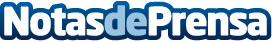 Dobuss, en el top 5 de agencias SEO de EspañaPor cuarto año consecutivo, la agencia sigue encabezando el ranking publicado por Marketing4EcommerceDatos de contacto:Redacción de MarketingRedacción de Marketing610562764Nota de prensa publicada en: https://www.notasdeprensa.es/dobuss-en-el-top-5-de-agencias-seo-de-espana_1 Categorias: Nacional Marketing Otros Servicios Digital http://www.notasdeprensa.es